NOMBRE:_____________________________________________________________FECHA: _________________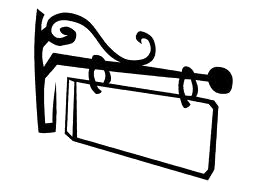 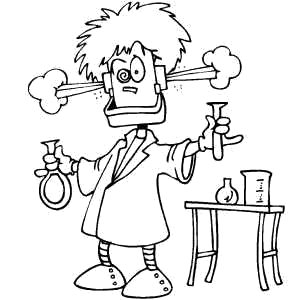 Lee cuidadosamente la guía y consulta lo que no entiendas para desarrollar con éxito las actividades que se presentan: Una característica de la materia es algo que se puede percibir con uno o más de tus sentidos. Algunas características de la materia son el tamaño, la forma, el color, la textura y la dureza. 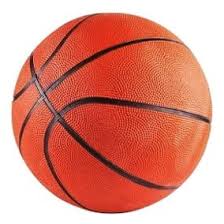 Las características de un objeto dependen, en parte, de los materiales de los que están hechos. La madera, el plástico, los metales y la goma son ejemplos de materiales. Nombra dos materiales de los que están hechos tus zapatos. Compara la textura de esos materiales. ______________________________________________________________________________________________________________________________________________________________________________________________________ De los materiales de tus zapatos, ¿Cuál es más duro y cuál es más blando?, ¿Qué información sobre los materiales usaste para determinar cuál era su calidad de dureza? ______________________________________________________________________________________________________________________________________________________________________________________________________ ¿Qué características de la materia describen mejor la flor que te muestra el (la) profesor (a)? __________________________________________________________________ ____________________________________________________________________________________________________________________________________ Mira el entorno de la sala de clases o tu casa, escribe el nombre de cuatro elementos y usa una característica de la materia para describir cada objeto Ahora, revisemos de nuevo: ¿Cuáles son algunas características de la materia?  ______________________________________________________________________________________________________________________________________________________________________________________________________ Nombra dos objetos comunes (parecidos) e identifica de qué están hechos. Utiliza sus características para decir en qué se parecen.  ______________________________________________________________________________________________________________________________________________________________________________________________________ AUTOEVALUACIÓN Necesito ayuda en: _______________________________________________ Tengo una pregunta en: ____________________________________________ Ahora sé que: ____________________________________________________ 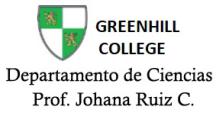 OBJETIVOS:Comprender que todo lo que existe es materia, y posee masa y volumen.Comparar los 3 principales estados de la materia que se encuentran en nuestro planeta.HABILIDADES:Plantear preguntas y formular predicciones, en forma guiada, sobre objetos y eventos del entorno.Planificar y llevar a cabo investigaciones guiadas experimentales y no experimentales.OBJETO PROPIEDAD DESCRIPCIÓN Globo terráqueo Forma Esférico Tamaño Color Textura Dureza 